（様式１）　　年　　月　　日　　高知工科大学長　　　　　様ふりがな　氏　名　　　　　　　　　　　　　年　　月　　日生　                            研　　究　　生　　入　　学　　願貴学研究生として、下記のとおり研究したいので許可していただきますようお願いいたします。記（学内記載欄）上記の者が研究生として入学許可を受けた際には、指導教員となることを承諾します。　　　年　　月　　日教員サイン（自署）　　　　　　　　　　　　　　　　　　　　　　　上記の者が、研究生として入学許可を受けた際には、受入組織の長として受入れを承諾します。　　　　　　　　　　　　　　年　　月　　日　　　　　　　　　　　 受入組織　　　　　　　　　　　　　　　　　　　　　　　　　　　　　　　受入組織長サイン（自署）　　　　　　　　　　　　　　　　　　　　　　　最終卒業学校現　　　　　　職現在までの研究歴研究期間　　　　　年　　　月　　　日　から　　　　　年　　　月　　　日　まで　　　　　年　　　月　　　日　から　　　　　年　　　月　　　日　まで　　　　　年　　　月　　　日　から　　　　　年　　　月　　　日　まで　　　　　年　　　月　　　日　から　　　　　年　　　月　　　日　まで　　　　　年　　　月　　　日　から　　　　　年　　　月　　　日　まで　学群・研究科　（　　　　　　　　　）学群・大学院工学研究科　（　　　　　　　　　）学群・大学院工学研究科　（　　　　　　　　　）学群・大学院工学研究科　（　　　　　　　　　）学群・大学院工学研究科　（　　　　　　　　　）学群・大学院工学研究科指導教員職　名氏　名研究題目備　　　　　　考学生の個人情報の利用目的等については、右のQRコードからご確認ください。学生の個人情報の利用目的等については、右のQRコードからご確認ください。学生の個人情報の利用目的等については、右のQRコードからご確認ください。学生の個人情報の利用目的等については、右のQRコードからご確認ください。学生の個人情報の利用目的等については、右のQRコードからご確認ください。学生の個人情報の利用目的等については、右のQRコードからご確認ください。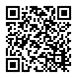 